ҠАРАР                                                                        РЕШЕНИЕО бюджете сельского поселения Калининский сельсовет муниципального района Бижбулякский район Республики Башкортостан на 2021 год  и на плановый период 2022 и 2023 годовСовет сельского поселения Калининский сельсовет муниципального района Бижбулякский район Республики Башкортостанр е ш и л:1. Утвердить основные характеристики бюджета сельского поселения Калининский сельсовет муниципального района Бижбулякский район Республики Башкортостан на 2021 год:1) прогнозируемый общий объем доходов бюджета сельского поселения Калининский сельсовет муниципального района Бижбулякский район Республики Башкортостан в сумме 3 052,6 тыс. рублей;2) общий объем расходов бюджета сельского поселения Калининский сельсовет муниципального района Бижбулякский район Республики Башкортостан в сумме 3 052,6 тыс. рублей.3) Дефицит бюджета 0 рублей.2. Утвердить основные характеристики бюджета сельского поселения Калининский сельсовет муниципального района Бижбулякский район Республики Башкортостан на плановый период 2022 и 2023 годов:1) прогнозируемый общий объем доходов бюджета сельского поселения Калининский сельсовет муниципального района Бижбулякский район Республики Башкортостан на 2022 год в сумме 2 417,3 тыс. рублей и на 2023 год в сумме 2 421,8 тыс. рублей;2) общий объем расходов бюджета сельского поселения Калининский сельсовет муниципального района Бижбулякский район Республики Башкортостан на 2022 год в сумме 2 417,3 тыс. рублей, в том числе условно утвержденные расходы в сумме 57,7 тыс. рублей;  на 2023 год в сумме 2 421,8 тыс. рублей, в том числе условно утвержденные расходы в сумме 115,4 тыс. рублей;3) Дефицит бюджета на плановый период 2022 года 0 рублей, на плановый период 2023 года 0 рублей.3. Установить, что при зачислении в бюджет сельского поселения Калининский сельсовет муниципального района Бижбулякский район Республики Башкортостан безвозмездных поступлений в виде добровольных взносов (пожертвований) юридических и физических лиц для казенного учреждения, находящегося в ведении соответствующего главного распорядителя средств бюджета сельского поселения Калининский сельсовет муниципального района Бижбулякский район Республики Башкортостан, на сумму указанных поступлений увеличиваются бюджетные ассигнования соответствующему главному распорядителю средств бюджета сельского поселения Калининский сельсовет муниципального района Бижбулякский район Республики Башкортостан для последующего доведения в установленном порядке до указанного казенного учреждения лимитов бюджетных обязательств для осуществления расходов, соответствующих целям, на достижение которых предоставлены добровольные взносы (пожертвования).4.  Утвердить перечень главных администраторов доходов бюджета сельского поселения Калининский сельсовет  муниципального района Бижбулякский район Республики Башкортостан согласно приложению 1 к настоящему Решению. Утвердить перечень главных администраторов источников финансирования дефицита бюджета сельского поселения Калининский сельсовет муниципального района Бижбулякский район Республики Башкортостан согласно приложению 2 к настоящему Решению.5. Установить поступления доходов в бюджет сельского поселения Калининский сельсовет муниципального района Бижбулякский район Республики Башкортостан 1) на 2021 год согласно приложению 3 к настоящему Решению;2) на плановый период 2022 и 2023 годов согласно приложению 4 к настоящему Решению.          6. Установить в составе  доходов  бюджета сельского поселения Калининский сельсовет муниципального района  Бижбулякский район межбюджетные трансферты из бюджета муниципального района Бижбулякский район Республики Башкортостан1) на 2021 год всего в сумме 1 805,6 тыс. рублей;2) на плановый период 2022 года в сумме 1 132,3 тыс. рублей и на плановый период 2023 года в сумме 1 117,8 тыс. рублей7. Обслуживание учреждениями Центрального банка Российской Федерации и кредитными организациями счетов, открытых финансовому органу администрации сельского поселения Калининский сельсовет муниципального района Бижбулякский район Республики Башкортостан, осуществляется в порядке, установленном бюджетным законодательством Российской Федерации.          8. Средства, поступающие во временное распоряжение  получателей средств сельского поселения Калининский сельсовет муниципального района Бижбулякский район Республики Башкортостан,  учитываются на счете, открытом администрацией сельского поселения Калининский сельсовет муниципального района  Бижбулякский район Республики Башкортостан в учреждениях  Центрального банка Российской Федерации или в кредитных организациях с учетом положений бюджетного законодательства Российской Федерации, с отражением указанных операций на лицевых счетах, открытых получателям средств бюджета сельского поселения Калининский  сельсовет муниципального района Бижбулякский район Республики Башкортостан, в порядке, установленном администрацией сельского поселения Калининский  сельсовет муниципального района Бижбулякский район Республики Башкортостан. 9.  Утвердить в пределах общего объема расходов бюджета сельского поселения Калининский сельсовет муниципального района Бижбулякский район Республики Башкортостан, установленного статьей 1 настоящего Решения, распределение бюджетных ассигнований бюджета сельского поселения Калининский сельсовет муниципального района Бижбулякский район Республики Башкортостан а) по разделам и подразделам, целевым статьям (муниципальным программам им непрограммным направлениям деятельности) и группам видов расходов  классификации расходов бюджета 1) на 2021 год  согласно приложению 5 к настоящему Решению.2) на плановый период 2022 и 2023 годов согласно приложению 6 к настоящему Решению.б) утвердить ведомственную структуру расходов бюджета сельского поселения Калининский	сельсовет муниципального района Бижбулякский район Республики Башкортостан 1) на 2021 год  согласно приложению 7 к настоящему Решению. 2) на плановый период 2022 и 2023 годов  согласно приложению 8 к настоящему Решению. в) утвердить  по целевым статьям (муниципальным программам бюджета сельского поселения Калининский сельсовет муниципального района Бижбулякский район Республики Башкортостан и непрограммным направлениям деятельности), группам видов расходов классификации расходов бюджетов:1) на 2021 год согласно приложению 9  к настоящему Решению;2) на плановый период 2022 и 2023 годов согласно приложению 10 к настоящему Решению.         10.  Установить, что субсидии в 2021-2023 годах из бюджета сельского поселения Калининский сельсовет муниципального района Бижбулякский район Республики Башкортостан предоставляются на безвозмездной и безвозвратной основе в целях возмещения затрат или недополученных доходов в связи с производством (реализацией) товаров, выполнением работ, оказанием услуг в пределах предусмотренных им ассигнований по соответствующим кодам бюджетной классификации:            1) юридическим лицам (за исключением субсидий муниципальным учреждениям, а также субсидий, указанных в пункте 7 статьи 78 Бюджетного кодекса Российской Федерации), индивидуальным предпринимателям, а также физическим лицам – производителям товаров, работ, услуг в целях возмещения затрат или недополученных доходов в связи с производством (реализацией) товаров, выполнения работ, оказанием услуг;2) иным некоммерческим организациям, не являющимися муниципальными учреждениями.Субсидии лицам, указанным в пункте 1 настоящей статьи, предоставляются:1)  субъектам малого и среднего предпринимательства и организациям инфраструктуры, реализующим проекты по вопросам поддержки и развития субъектов малого и среднего предпринимательства на территории сельского поселении Калининский сельсовет муниципального района Бижбулякский район Республики Башкортостан;2) общественным объединениям, реализующим общественно полезные (значимые) программы (мероприятия) в сфере культуры и искусства, социальной защиты населения, национальных, государственно-конфессиональных и общественно-политических отношений, а также ведущим многоплановую и систематическую работу по упрочнению общественно-политического, межнационального и межконфессионального согласия в  сельском поселении Калининский  сельсовет муниципального района Бижбулякский район Республики Башкортостан; Субсидии в случаях, предусмотренных пунктом 2 настоящей статьей, предоставляются соответствующими главными распорядителями средств бюджета сельского поселения Калининский  сельсовет муниципального района Бижбулякский район Республики Башкортостан в соответствии с нормативными правовыми актами администрации сельского поселения Калининский  сельсовет муниципального района Бижбулякский район Республики Башкортостан, определяющими категории и (или) критерии отбора получателей субсидий, цели, условия и порядок предоставления субсидий, а также порядок возврата субсидий в случае нарушения условий, установленных при их предоставлении, порядок возврата в текущем финансовом году остатков субсидий, не использованных в отчетном финансовом году, в случаях предусмотренных соглашениями (договорами) о предоставлении субсидий, положения об обязательной проверке главным распорядителем средств бюджета сельского поселения Калининский  сельсовет муниципального района Бижбулякский район Республики Башкортостан  предоставляющим субсидию, и органом муниципального финансового контроля соблюдения условий, целей и порядка предоставления субсидий их получателям.11.  Установить, что нормативные правовые акты сельского поселения Калининский сельсовет муниципального района Бижбулякский район Республики Башкортостан, предусматривающие принятие новых видов расходных обязательств или увеличение бюджетных ассигнований на исполнение существующих видов расходных обязательств сверх утвержденных в бюджете сельского поселения Калининский сельсовет муниципального района Бижбулякский район Республики Башкортостан на 2021 год и на плановый период  2022-2023 годов, а также сокращающие его доходную базу, подлежат исполнению при изыскании дополнительных источников доходов бюджета сельского поселения Калининский сельсовет муниципального района Бижбулякский район Республики Башкортостан и (или) сокращении бюджетных ассигнований по конкретным статьям расходов бюджета сельского поселения Калининский сельсовет муниципального района Бижбулякский район Республики Башкортостан при условии внесения соответствующих изменений в настоящее Решение.Проекты нормативных правовых актов сельского поселения Калининский сельсовет муниципального района Бижбулякский район Республики Башкортостан, требующие введения новых видов расходных обязательств или увеличения бюджетных ассигнований по существующим видам расходных обязательств сверх утвержденных в бюджете сельского поселения Калининский сельсовет муниципального района Бижбулякский район Республики Башкортостан на 2021 год и на плановый период 2022-2023 годов либо сокращающие его доходную базу, вносятся только при одновременном внесении предложений о дополнительных источниках доходов бюджета сельского поселения Калининский сельсовет муниципального района Бижбулякский район Республики Башкортостан и (или) сокращении бюджетных ассигнований по конкретным статьям расходов бюджета сельского поселения Калининский сельсовет муниципального района Бижбулякский район Республики Башкортостан.12. Администрация сельского поселения Калининский сельсовет муниципального района Бижбулякский район  Республики Башкортостан не вправе принимать решения, приводящие к увеличению в 2021-2023 годах численности муниципальных служащих муниципального района Бижбулякский район Республики Башкортостан.13. Установить, что получатель средств бюджета сельского поселения Калининский сельсовет муниципального района Бижбулякский район Республики Башкортостан при заключении муниципальных контрактов (гражданско-правовых договоров) на поставку товаров, выполнение работ, оказание услуг вправе предусматривать авансовые платежи в размерах, определенных администрацией сельского поселения Калининский сельсовет муниципального района Бижбулякский район Республики Башкортостан.14.  Установить:1) верхний предел муниципального долга сельского поселения Калининский сельсовет муниципального района Бижбулякский район Республики Башкортостан  на 1 января 2021 года в сумме 0 тыс. рублей, в том числе верхний предел долга по муниципальным гарантиям сельского поселения Калининский сельсовет муниципального района Бижбулякский район  Республики Башкортостан в сумме  0 тыс. рублей;2) верхний предел муниципального долга сельского поселения Калининский сельсовет муниципального района Бижбулякский район  Республики Башкортостан на 1 января 2022 года и на 01 января 2023 года в сумме 0 тыс. рублей, в том числе верхний предел долга по муниципальным гарантиям сельского поселения Калининский сельсовет муниципального района Бижбулякский район  Республики Башкортостан в сумме  0 тыс. рублей3) предельный объем муниципального долга сельского поселения Калининский сельсовет муниципального района Бижбулякский район Республики Башкортостан на 2021-2023 годы в сумме 50 тыс. рублей.15.  Списать в порядке, установленном администрацией сельского поселения Калининский сельсовет муниципального района Бижбулякский район Республики Башкортостан, задолженность перед бюджетом сельского поселения Калининский сельсовет муниципального района Бижбулякский район Республики Башкортостан организаций всех форм собственности, физических лиц, являющихся индивидуальными предпринимателями, по оплате за аренду имущества сельского поселения Калининский сельсовет муниципального района Бижбулякский район Республики Башкортостан, включая земельные участки, находящиеся в собственности сельского поселения Калининский сельсовет муниципального района Бижбулякский район Республики Башкортостан,  не имеющую источников погашения, в случаях:1) ликвидации организаций и прекращения деятельности физических лиц, являющихся индивидуальными предпринимателями, вследствие признания их по решению суда несостоятельными (банкротами);2) смерти или объявления судом умершим физического лица, являвшегося индивидуальным предпринимателем, при переходе выморочного имущества в собственность муниципального района Бижбулякский район Республики Башкортостан.16.  Установить, что остатки средств бюджета сельского поселения Калининский сельсовет муниципального района Бижбулякский район Республики Башкортостан по состоянию на 1 января 2021 года в объеме не более одной двенадцатой общего объема расходов бюджета сельского поселения Калининский сельсовет муниципального района Бижбулякский район Республики Башкортостан направляются администрацией сельского поселения Калининский сельсовет муниципального района Бижбулякский район Республики Башкортостан на покрытие временных кассовых разрывов, возникающих в ходе исполнения бюджета сельского поселения Калининский сельсовет муниципального района Бижбулякский район  Республики Башкортостан. 17. Установить в соответствии с пунктом 3 статьи 217 
Бюджетного кодекса Российской Федерации следующие основания для внесения изменений в показатели сводной бюджетной росписи сельского поселения Калининский сельсовет муниципального района Бижбулякский район Республики Башкортостан, связанные с особенностями исполнения бюджета сельского поселения Калининский сельсовет муниципального района Бижбулякский район Республики Башкортостан: 1) использование образованной в ходе исполнения бюджета сельского поселения Калининский сельсовет муниципального района Бижбулякский район Республики Башкортостан экономии по отдельным разделам, подразделам, целевым статьям, видам расходов и статьям операций сектора государственного управления классификации расходов бюджетов;2) использование остатков средств бюджета сельского поселения Калининский сельсовет муниципального района Бижбулякский район Республики Башкортостан на 1 января 2021 года; 3) использование средств Резервного фонда сельского поселения Калининский сельсовет муниципального района Бижбулякский район Республики Башкортостан;4) Принятия Советом сельского поселения Калининский сельсовет муниципального района Бижбулякский район  Республики Башкортостан решений об утверждении программ сельского поселения Калининский сельсовет муниципального района Бижбулякский район  Республики Башкортостан18.  Настоящее Решение  вступает в силу с 1 января 2021 года и  подлежит  обнародованию после его подписания в установленном порядкес. Усак-Кичу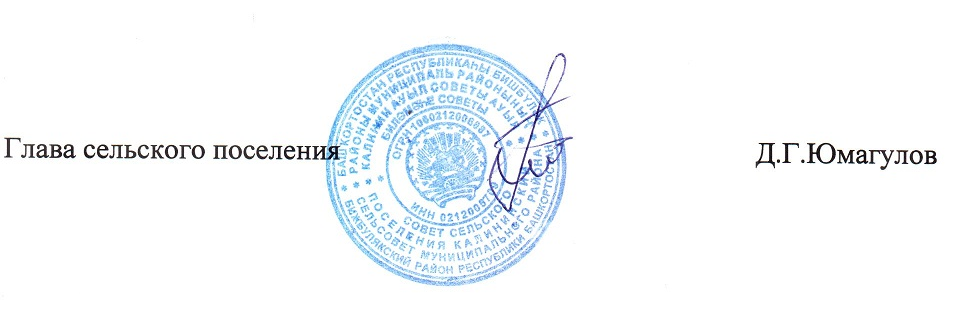 от  23  декабря 2020 года № 50\16-28                Башкортостан РеспубликаһыБишбүләк районы муниципаль районыКалинин   ауыл Советыауыл  биләмәһеСОВЕТЫ452054, БР, Бишбүләк районы,Усаккисеү  ауылы, Совет  урамы, 358(347)4323767Республика Башкортостанмуниципальный район Бижбулякский районСОВЕТсельского поселенияКалининский  сельсовет452054, РБ, Бижбулякский район, село Усак-Кичу, ул. Советская, 358(347) 4323767